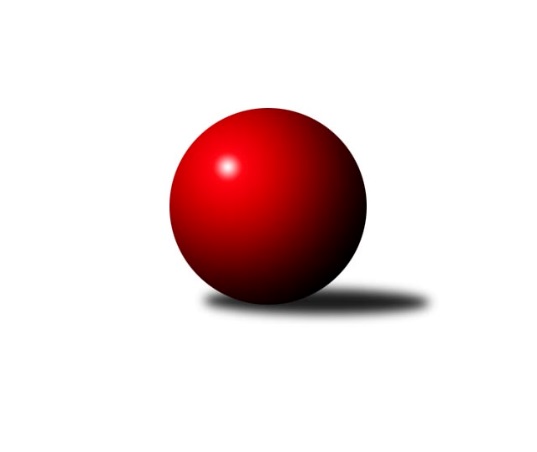 Č.20Ročník 2019/2020	14.5.2024 Meziokresní přebor ČB-ČK A 6-ti členné 2019/2020Statistika 20. kolaTabulka družstev:		družstvo	záp	výh	rem	proh	skore	sety	průměr	body	plné	dorážka	chyby	1.	TJ Sokol Soběnov B	17	15	0	2	97.0 : 39.0 	(133.5 : 70.5)	2442	30	1706	736	46.3	2.	TJ Sokol Nové Hrady B	18	13	1	4	93.0 : 51.0 	(127.5 : 88.5)	2367	27	1659	707	48.2	3.	TJ Sokol Soběnov C	17	12	0	5	90.0 : 46.0 	(133.0 : 71.0)	2354	24	1649	705	51.1	4.	TJ Spartak Trhové Sviny B	17	11	0	6	83.0 : 53.0 	(107.5 : 96.5)	2340	22	1643	697	55.9	5.	Kuželky Borovany B	17	11	0	6	73.5 : 62.5 	(108.0 : 96.0)	2311	22	1638	672	62.1	6.	TJ Dynamo České Budějovice B	17	10	0	7	74.5 : 61.5 	(103.5 : 100.5)	2280	20	1635	645	67.8	7.	TJ Sokol Nové Hrady D	17	8	0	9	67.0 : 69.0 	(103.0 : 101.0)	2289	16	1627	661	61.4	8.	TJ Spartak Trhové Sviny C	18	6	0	12	58.5 : 85.5 	(94.5 : 121.5)	2229	12	1596	633	64.4	9.	TJ Sokol Nové Hrady C	18	5	0	13	57.5 : 86.5 	(96.0 : 120.0)	2243	10	1604	639	62.7	10.	Kuželky Borovany C	18	3	0	15	38.0 : 106.0 	(74.5 : 141.5)	2155	6	1568	586	80.3	11.	TJ Nová Ves C	18	1	1	16	36.0 : 108.0 	(71.0 : 145.0)	2160	3	1543	617	73.3Tabulka doma:		družstvo	záp	výh	rem	proh	skore	sety	průměr	body	maximum	minimum	1.	TJ Sokol Soběnov B	9	8	0	1	51.0 : 21.0 	(69.5 : 38.5)	2439	16	2520	2352	2.	TJ Sokol Nové Hrady B	9	7	0	2	49.5 : 22.5 	(69.5 : 38.5)	2444	14	2502	2357	3.	TJ Dynamo České Budějovice B	9	6	0	3	46.0 : 26.0 	(65.0 : 43.0)	2224	12	2341	2093	4.	TJ Sokol Soběnov C	8	5	0	3	40.0 : 24.0 	(61.5 : 34.5)	2342	10	2416	2194	5.	Kuželky Borovany B	9	5	0	4	39.5 : 32.5 	(62.0 : 46.0)	2318	10	2426	2243	6.	TJ Spartak Trhové Sviny C	9	5	0	4	38.5 : 33.5 	(52.5 : 55.5)	2337	10	2462	2219	7.	TJ Sokol Nové Hrady D	8	4	0	4	35.5 : 28.5 	(54.5 : 41.5)	2367	8	2465	2297	8.	TJ Spartak Trhové Sviny B	8	4	0	4	35.5 : 28.5 	(48.0 : 48.0)	2347	8	2404	2261	9.	TJ Sokol Nové Hrady C	9	3	0	6	35.0 : 37.0 	(57.5 : 50.5)	2352	6	2479	2243	10.	Kuželky Borovany C	9	2	0	7	25.0 : 47.0 	(42.0 : 66.0)	2176	4	2235	2135	11.	TJ Nová Ves C	9	1	1	7	25.0 : 47.0 	(40.0 : 68.0)	2251	3	2340	2141Tabulka venku:		družstvo	záp	výh	rem	proh	skore	sety	průměr	body	maximum	minimum	1.	TJ Sokol Soběnov B	8	7	0	1	46.0 : 18.0 	(64.0 : 32.0)	2456	14	2534	2343	2.	TJ Sokol Soběnov C	9	7	0	2	50.0 : 22.0 	(71.5 : 36.5)	2365	14	2440	2191	3.	TJ Spartak Trhové Sviny B	9	7	0	2	47.5 : 24.5 	(59.5 : 48.5)	2338	14	2433	2225	4.	TJ Sokol Nové Hrady B	9	6	1	2	43.5 : 28.5 	(58.0 : 50.0)	2372	13	2490	2293	5.	Kuželky Borovany B	8	6	0	2	34.0 : 30.0 	(46.0 : 50.0)	2308	12	2433	2105	6.	TJ Dynamo České Budějovice B	8	4	0	4	28.5 : 35.5 	(38.5 : 57.5)	2294	8	2339	2204	7.	TJ Sokol Nové Hrady D	9	4	0	5	31.5 : 40.5 	(48.5 : 59.5)	2294	8	2442	2089	8.	TJ Sokol Nové Hrady C	9	2	0	7	22.5 : 49.5 	(38.5 : 69.5)	2241	4	2381	2122	9.	TJ Spartak Trhové Sviny C	9	1	0	8	20.0 : 52.0 	(42.0 : 66.0)	2220	2	2339	2100	10.	Kuželky Borovany C	9	1	0	8	13.0 : 59.0 	(32.5 : 75.5)	2163	2	2286	1951	11.	TJ Nová Ves C	9	0	0	9	11.0 : 61.0 	(31.0 : 77.0)	2141	0	2327	2020Tabulka podzimní části:		družstvo	záp	výh	rem	proh	skore	sety	průměr	body	doma	venku	1.	TJ Sokol Soběnov B	10	10	0	0	62.0 : 18.0 	(86.5 : 33.5)	2446	20 	5 	0 	0 	5 	0 	0	2.	TJ Sokol Soběnov C	10	7	0	3	52.0 : 28.0 	(78.5 : 41.5)	2388	14 	3 	0 	2 	4 	0 	1	3.	TJ Spartak Trhové Sviny B	10	7	0	3	52.0 : 28.0 	(67.0 : 53.0)	2337	14 	4 	0 	1 	3 	0 	2	4.	TJ Dynamo České Budějovice B	10	7	0	3	47.5 : 32.5 	(62.5 : 57.5)	2274	14 	5 	0 	0 	2 	0 	3	5.	Kuželky Borovany B	10	6	0	4	39.0 : 41.0 	(60.5 : 59.5)	2307	12 	2 	0 	3 	4 	0 	1	6.	TJ Sokol Nové Hrady B	10	5	1	4	44.5 : 35.5 	(62.5 : 57.5)	2371	11 	3 	0 	2 	2 	1 	2	7.	TJ Sokol Nové Hrady C	10	4	0	6	38.5 : 41.5 	(57.5 : 62.5)	2234	8 	3 	0 	2 	1 	0 	4	8.	TJ Sokol Nové Hrady D	10	4	0	6	35.0 : 45.0 	(57.5 : 62.5)	2256	8 	2 	0 	3 	2 	0 	3	9.	TJ Spartak Trhové Sviny C	10	2	0	8	28.5 : 51.5 	(49.0 : 71.0)	2203	4 	1 	0 	4 	1 	0 	4	10.	Kuželky Borovany C	10	2	0	8	24.0 : 56.0 	(38.5 : 81.5)	2137	4 	2 	0 	3 	0 	0 	5	11.	TJ Nová Ves C	10	0	1	9	17.0 : 63.0 	(40.0 : 80.0)	2177	1 	0 	1 	4 	0 	0 	5Tabulka jarní části:		družstvo	záp	výh	rem	proh	skore	sety	průměr	body	doma	venku	1.	TJ Sokol Nové Hrady B	8	8	0	0	48.5 : 15.5 	(65.0 : 31.0)	2392	16 	4 	0 	0 	4 	0 	0 	2.	TJ Sokol Soběnov C	7	5	0	2	38.0 : 18.0 	(54.5 : 29.5)	2347	10 	2 	0 	1 	3 	0 	1 	3.	TJ Sokol Soběnov B	7	5	0	2	35.0 : 21.0 	(47.0 : 37.0)	2411	10 	3 	0 	1 	2 	0 	1 	4.	Kuželky Borovany B	7	5	0	2	34.5 : 21.5 	(47.5 : 36.5)	2363	10 	3 	0 	1 	2 	0 	1 	5.	TJ Sokol Nové Hrady D	7	4	0	3	32.0 : 24.0 	(45.5 : 38.5)	2320	8 	2 	0 	1 	2 	0 	2 	6.	TJ Spartak Trhové Sviny B	7	4	0	3	31.0 : 25.0 	(40.5 : 43.5)	2351	8 	0 	0 	3 	4 	0 	0 	7.	TJ Spartak Trhové Sviny C	8	4	0	4	30.0 : 34.0 	(45.5 : 50.5)	2302	8 	4 	0 	0 	0 	0 	4 	8.	TJ Dynamo České Budějovice B	7	3	0	4	27.0 : 29.0 	(41.0 : 43.0)	2266	6 	1 	0 	3 	2 	0 	1 	9.	TJ Sokol Nové Hrady C	8	1	0	7	19.0 : 45.0 	(38.5 : 57.5)	2260	2 	0 	0 	4 	1 	0 	3 	10.	TJ Nová Ves C	8	1	0	7	19.0 : 45.0 	(31.0 : 65.0)	2186	2 	1 	0 	3 	0 	0 	4 	11.	Kuželky Borovany C	8	1	0	7	14.0 : 50.0 	(36.0 : 60.0)	2221	2 	0 	0 	4 	1 	0 	3 Zisk bodů pro družstvo:		jméno hráče	družstvo	body	zápasy	v %	dílčí body	sety	v %	1.	Jaroslava Kulhanová 	TJ Sokol Soběnov C 	14	/	16	(88%)	28	/	32	(88%)	2.	Marek Rojdl 	TJ Spartak Trhové Sviny B 	14	/	17	(82%)	26	/	34	(76%)	3.	Josef Šedivý st.	TJ Sokol Soběnov B 	13	/	15	(87%)	26	/	30	(87%)	4.	Vojtěch Kříha 	TJ Sokol Nové Hrady C 	13	/	16	(81%)	25	/	32	(78%)	5.	Gabriela Kroupová 	TJ Spartak Trhové Sviny C 	13	/	18	(72%)	22.5	/	36	(63%)	6.	Pavel Zeman 	Kuželky Borovany B 	12	/	16	(75%)	21.5	/	32	(67%)	7.	Olga Čutková 	TJ Sokol Soběnov C 	12	/	16	(75%)	19.5	/	32	(61%)	8.	Josef Svoboda 	TJ Spartak Trhové Sviny B 	12	/	17	(71%)	19	/	34	(56%)	9.	Stanislava Mlezivová 	TJ Dynamo České Budějovice B 	11.5	/	16	(72%)	19	/	32	(59%)	10.	Jan Koriták 	TJ Sokol Nové Hrady D 	11	/	16	(69%)	22	/	32	(69%)	11.	Josef Ferenčík 	TJ Sokol Soběnov B 	11	/	16	(69%)	20.5	/	32	(64%)	12.	Jan Jackov 	TJ Nová Ves C 	11	/	18	(61%)	22.5	/	36	(63%)	13.	Romana Kříhová 	TJ Sokol Nové Hrady C 	10.5	/	16	(66%)	19	/	32	(59%)	14.	Pavel Čurda 	TJ Sokol Soběnov B 	10.5	/	17	(62%)	21.5	/	34	(63%)	15.	Milena Šebestová 	TJ Sokol Nové Hrady B 	10.5	/	18	(58%)	25	/	36	(69%)	16.	Libor Tomášek 	TJ Sokol Nové Hrady B 	10	/	11	(91%)	15	/	22	(68%)	17.	Alice Loulová 	TJ Sokol Soběnov C 	10	/	16	(63%)	18	/	32	(56%)	18.	Nikola Kroupová 	TJ Spartak Trhové Sviny C 	10	/	16	(63%)	17	/	32	(53%)	19.	Jiří Švepeš 	TJ Spartak Trhové Sviny B 	10	/	17	(59%)	14.5	/	34	(43%)	20.	Miroslav Kraus 	TJ Dynamo České Budějovice B 	9.5	/	12	(79%)	18	/	24	(75%)	21.	Tomáš Balko 	TJ Sokol Nové Hrady D 	9.5	/	14	(68%)	17	/	28	(61%)	22.	Jan Silmbrod 	TJ Sokol Nové Hrady B 	9.5	/	15	(63%)	18.5	/	30	(62%)	23.	Milena Kümmelová 	TJ Dynamo České Budějovice B 	9	/	11	(82%)	16	/	22	(73%)	24.	Milan Míka 	Kuželky Borovany B 	9	/	14	(64%)	17	/	28	(61%)	25.	Čestmír Siebenbrunner 	Kuželky Borovany B 	9	/	17	(53%)	19.5	/	34	(57%)	26.	Stanislava Betuštiáková 	TJ Sokol Nové Hrady D 	8	/	10	(80%)	12.5	/	20	(63%)	27.	Jitka Grznáriková 	TJ Sokol Soběnov C 	8	/	16	(50%)	19	/	32	(59%)	28.	Josef Fojta 	TJ Nová Ves C 	8	/	17	(47%)	16.5	/	34	(49%)	29.	Tomáš Vašek 	TJ Dynamo České Budějovice B 	7.5	/	17	(44%)	15	/	34	(44%)	30.	Luděk Troup 	TJ Spartak Trhové Sviny B 	7.5	/	17	(44%)	13	/	34	(38%)	31.	Roman Grznárik 	TJ Sokol Soběnov B 	7	/	8	(88%)	14	/	16	(88%)	32.	Markéta Šedivá 	TJ Sokol Soběnov B 	7	/	9	(78%)	13	/	18	(72%)	33.	Ludmila Čurdová 	TJ Sokol Soběnov C 	7	/	11	(64%)	17	/	22	(77%)	34.	Štěpán Rehák 	TJ Sokol Nové Hrady B 	7	/	15	(47%)	14	/	30	(47%)	35.	Adam Hanousek 	TJ Sokol Nové Hrady D 	7	/	15	(47%)	13	/	30	(43%)	36.	Jiří Tröstl 	Kuželky Borovany B 	6.5	/	11	(59%)	13	/	22	(59%)	37.	Zuzana Koptová 	TJ Spartak Trhové Sviny C 	6.5	/	13	(50%)	12	/	26	(46%)	38.	Lucie Mušková 	TJ Sokol Soběnov B 	6	/	6	(100%)	10	/	12	(83%)	39.	Michal Silmbrod 	TJ Sokol Nové Hrady B 	6	/	7	(86%)	11	/	14	(79%)	40.	Jan Kouba 	Kuželky Borovany C 	6	/	9	(67%)	8	/	18	(44%)	41.	Ladislav Růžička 	TJ Sokol Nové Hrady B 	6	/	12	(50%)	12.5	/	24	(52%)	42.	Petr Hamerník 	TJ Sokol Nové Hrady C 	6	/	13	(46%)	11	/	26	(42%)	43.	Jiřina Krtková 	TJ Sokol Soběnov C 	6	/	15	(40%)	14	/	30	(47%)	44.	Petr Silmbrod 	TJ Sokol Nové Hrady B 	6	/	15	(40%)	14	/	30	(47%)	45.	Josef Šedivý ml.	TJ Sokol Soběnov B 	5.5	/	9	(61%)	13	/	18	(72%)	46.	Jiří Janoch 	Kuželky Borovany B 	5.5	/	14	(39%)	13	/	28	(46%)	47.	Jan Silmbrod 	TJ Sokol Nové Hrady B 	5	/	6	(83%)	10	/	12	(83%)	48.	Karel Kříha 	TJ Sokol Nové Hrady B 	5	/	9	(56%)	7.5	/	18	(42%)	49.	Václav Tröstl 	Kuželky Borovany C 	5	/	10	(50%)	8	/	20	(40%)	50.	Jan Homolka 	Kuželky Borovany C 	5	/	11	(45%)	12	/	22	(55%)	51.	Radim Vašek 	TJ Dynamo České Budějovice B 	5	/	11	(45%)	10.5	/	22	(48%)	52.	Pavel Kříha 	TJ Sokol Nové Hrady C 	5	/	13	(38%)	14	/	26	(54%)	53.	Roman Bartoš 	TJ Nová Ves C 	5	/	14	(36%)	10	/	28	(36%)	54.	Martina Koubová 	Kuželky Borovany C 	5	/	15	(33%)	9.5	/	30	(32%)	55.	Michal Kanděra 	TJ Sokol Nové Hrady C 	5	/	16	(31%)	12	/	32	(38%)	56.	Blanka Cáplová 	TJ Sokol Nové Hrady D 	4.5	/	17	(26%)	12	/	34	(35%)	57.	Bohuslav Švepeš 	TJ Spartak Trhové Sviny B 	4	/	5	(80%)	7	/	10	(70%)	58.	Natálie Betuštiáková 	TJ Sokol Nové Hrady D 	4	/	6	(67%)	6	/	12	(50%)	59.	Jindřich Soukup 	Kuželky Borovany B 	4	/	7	(57%)	8	/	14	(57%)	60.	Václav Silmbrod 	TJ Sokol Nové Hrady C 	4	/	7	(57%)	7	/	14	(50%)	61.	František Vávra 	TJ Spartak Trhové Sviny B 	4	/	8	(50%)	9	/	16	(56%)	62.	Jan Hess 	TJ Dynamo České Budějovice B 	4	/	8	(50%)	8	/	16	(50%)	63.	Vlastimil Křiha 	TJ Spartak Trhové Sviny C 	4	/	8	(50%)	7.5	/	16	(47%)	64.	Martin Klíma 	TJ Spartak Trhové Sviny C 	4	/	8	(50%)	7	/	16	(44%)	65.	Antonín Gažák 	TJ Sokol Nové Hrady C 	4	/	9	(44%)	8	/	18	(44%)	66.	Jan Štajner 	TJ Spartak Trhové Sviny C 	4	/	12	(33%)	9	/	24	(38%)	67.	Kateřina Dvořáková 	Kuželky Borovany C 	4	/	14	(29%)	8.5	/	28	(30%)	68.	Marek Kopta 	TJ Spartak Trhové Sviny C 	3.5	/	11	(32%)	10	/	22	(45%)	69.	František Stodolovský 	Kuželky Borovany B 	3.5	/	11	(32%)	9	/	22	(41%)	70.	Tomáš Švepeš 	TJ Spartak Trhové Sviny B 	3	/	5	(60%)	6	/	10	(60%)	71.	Lukáš Chmel 	TJ Dynamo České Budějovice B 	3	/	5	(60%)	5.5	/	10	(55%)	72.	Bohuslav Švepeš 	TJ Spartak Trhové Sviny B 	3	/	7	(43%)	8	/	14	(57%)	73.	Ondřej Sysel 	TJ Sokol Soběnov B 	3	/	8	(38%)	6.5	/	16	(41%)	74.	Lenka Wajdová 	TJ Sokol Nové Hrady D 	3	/	8	(38%)	6	/	16	(38%)	75.	Milan Šedivý ml.	TJ Sokol Soběnov B 	2.5	/	4	(63%)	4	/	8	(50%)	76.	Stanislav Bednařík 	TJ Dynamo České Budějovice B 	2	/	4	(50%)	3	/	8	(38%)	77.	Gabriela Šedivá 	TJ Sokol Soběnov C 	2	/	5	(40%)	4	/	10	(40%)	78.	Miloš Draxler 	TJ Nová Ves C 	2	/	8	(25%)	3.5	/	16	(22%)	79.	Václava Tesařová 	TJ Nová Ves C 	2	/	9	(22%)	3.5	/	18	(19%)	80.	Jaroslava Frdlíková 	Kuželky Borovany C 	2	/	10	(20%)	8.5	/	20	(43%)	81.	Vladimíra Bicerová 	Kuželky Borovany C 	2	/	10	(20%)	5	/	20	(25%)	82.	Věra Jeseničová 	TJ Nová Ves C 	2	/	10	(20%)	2	/	20	(10%)	83.	Aleš Cisař 	TJ Spartak Trhové Sviny C 	2	/	11	(18%)	8	/	22	(36%)	84.	Petr Dvořák 	Kuželky Borovany C 	2	/	12	(17%)	6	/	24	(25%)	85.	Pavel Vávra 	TJ Nová Ves C 	2	/	15	(13%)	9	/	30	(30%)	86.	Petr Šedivý 	TJ Sokol Soběnov B 	1.5	/	8	(19%)	4	/	16	(25%)	87.	Patrik Fink 	TJ Sokol Soběnov C 	1	/	1	(100%)	1.5	/	2	(75%)	88.	 	 	1	/	1	(100%)	1	/	2	(50%)	89.	Martin Jesenič 	TJ Nová Ves C 	1	/	1	(100%)	1	/	2	(50%)	90.	Lukáš Kotnauer 	TJ Dynamo České Budějovice B 	1	/	1	(100%)	1	/	2	(50%)	91.	Renata Žahourová 	TJ Sokol Nové Hrady D 	1	/	2	(50%)	2.5	/	4	(63%)	92.	Vojtěch Frdlík 	Kuželky Borovany B 	1	/	2	(50%)	2	/	4	(50%)	93.	Jan Švepeš 	TJ Spartak Trhové Sviny B 	1	/	2	(50%)	1	/	4	(25%)	94.	Lukáš Bárta 	TJ Spartak Trhové Sviny B 	1	/	2	(50%)	1	/	4	(25%)	95.	Eva Vandělíková 	TJ Spartak Trhové Sviny C 	1	/	3	(33%)	1	/	6	(17%)	96.	Karel Beleš 	Kuželky Borovany B 	1	/	4	(25%)	2	/	8	(25%)	97.	Rostislav Solkan 	TJ Dynamo České Budějovice B 	1	/	6	(17%)	2	/	12	(17%)	98.	Lukáš Prokeš 	TJ Sokol Nové Hrady D 	1	/	7	(14%)	5	/	14	(36%)	99.	Zdeněk Kratochvíl 	TJ Dynamo České Budějovice B 	1	/	7	(14%)	3.5	/	14	(25%)	100.	Petr Bícha 	Kuželky Borovany C 	1	/	12	(8%)	7	/	24	(29%)	101.	Lukáš Tesař 	TJ Nová Ves C 	1	/	12	(8%)	3	/	24	(13%)	102.	Jan Marhoun 	TJ Sokol Nové Hrady D 	0	/	1	(0%)	1	/	2	(50%)	103.	Jiří Květoň 	TJ Dynamo České Budějovice B 	0	/	1	(0%)	1	/	2	(50%)	104.	Pavel Fritz 	TJ Sokol Nové Hrady D 	0	/	1	(0%)	1	/	2	(50%)	105.	Martin Silmbrod 	TJ Sokol Nové Hrady D 	0	/	1	(0%)	1	/	2	(50%)	106.	Jan Průka 	TJ Spartak Trhové Sviny B 	0	/	1	(0%)	0	/	2	(0%)	107.	Pavel Rybár 	TJ Sokol Soběnov B 	0	/	1	(0%)	0	/	2	(0%)	108.	Miroslav Novák 	TJ Sokol Nové Hrady D 	0	/	2	(0%)	2	/	4	(50%)	109.	Petra Šebestíková 	TJ Dynamo České Budějovice B 	0	/	2	(0%)	1	/	4	(25%)	110.	Lenka Aldorfová 	Kuželky Borovany C 	0	/	2	(0%)	1	/	4	(25%)	111.	Vladimír Severin 	TJ Nová Ves C 	0	/	2	(0%)	0	/	4	(0%)	112.	Jakub Čoudek 	TJ Nová Ves C 	0	/	2	(0%)	0	/	4	(0%)	113.	Miroslav Bicera 	Kuželky Borovany C 	0	/	3	(0%)	1	/	6	(17%)	114.	Josef Špulka 	Kuželky Borovany B 	0	/	6	(0%)	3	/	12	(25%)	115.	Bedřich Kroupa 	TJ Spartak Trhové Sviny C 	0	/	10	(0%)	2.5	/	20	(13%)	116.	Jan Kříha 	TJ Sokol Nové Hrady C 	0	/	12	(0%)	0	/	24	(0%)Průměry na kuželnách:		kuželna	průměr	plné	dorážka	chyby	výkon na hráče	1.	Nové Hrady, 1-4	2362	1669	693	58.1	(393.8)	2.	Soběnov, 1-2	2342	1648	693	58.3	(390.4)	3.	Trhové Sviny, 1-2	2329	1641	688	58.6	(388.3)	4.	Nová Ves u Č.B., 1-2	2304	1648	656	64.7	(384.1)	5.	Borovany, 1-2	2255	1615	640	67.8	(375.9)	6.	Dynamo Č. Budějovice, 1-4	2197	1565	632	72.0	(366.2)	7.	- volno -, 1-4	0	0	0	0.0	(0.0)Nejlepší výkony na kuželnách:Nové Hrady, 1-4TJ Sokol Nové Hrady B	2502	15. kolo	Vojtěch Kříha 	TJ Sokol Nové Hrady C	460	7. koloTJ Sokol Nové Hrady B	2490	18. kolo	Milena Šebestová 	TJ Sokol Nové Hrady B	458	17. koloTJ Sokol Nové Hrady B	2490	13. kolo	Milena Šebestová 	TJ Sokol Nové Hrady B	453	19. koloTJ Sokol Nové Hrady C	2479	7. kolo	Stanislava Betuštiáková 	TJ Sokol Nové Hrady D	450	16. koloTJ Sokol Nové Hrady B	2477	12. kolo	Vojtěch Kříha 	TJ Sokol Nové Hrady C	447	5. koloTJ Sokol Nové Hrady B	2477	1. kolo	Milan Míka 	Kuželky Borovany B	445	3. koloTJ Sokol Nové Hrady D	2465	18. kolo	Jan Koriták 	TJ Sokol Nové Hrady D	444	7. koloTJ Sokol Nové Hrady B	2464	17. kolo	Jan Silmbrod 	TJ Sokol Nové Hrady B	442	13. koloTJ Sokol Nové Hrady B	2463	5. kolo	Milena Šebestová 	TJ Sokol Nové Hrady B	442	18. koloTJ Sokol Soběnov B	2447	5. kolo	Tomáš Balko 	TJ Sokol Nové Hrady D	441	18. koloSoběnov, 1-2TJ Sokol Soběnov B	2520	6. kolo	Miroslav Kraus 	TJ Dynamo České Budějovice B	479	9. koloTJ Sokol Soběnov B	2517	13. kolo	Josef Šedivý st.	TJ Sokol Soběnov B	469	6. koloTJ Sokol Soběnov B	2491	14. kolo	Roman Grznárik 	TJ Sokol Soběnov B	458	12. koloTJ Sokol Soběnov B	2485	12. kolo	Markéta Šedivá 	TJ Sokol Soběnov B	457	9. koloTJ Sokol Soběnov B	2449	2. kolo	Josef Šedivý st.	TJ Sokol Soběnov B	452	11. koloTJ Sokol Soběnov B	2437	4. kolo	Jaroslava Kulhanová 	TJ Sokol Soběnov C	450	2. koloTJ Sokol Soběnov B	2421	11. kolo	Josef Šedivý st.	TJ Sokol Soběnov B	448	13. koloTJ Sokol Soběnov C	2416	15. kolo	Jaroslava Kulhanová 	TJ Sokol Soběnov C	448	13. koloTJ Sokol Soběnov C	2415	2. kolo	Alice Loulová 	TJ Sokol Soběnov C	444	17. koloTJ Sokol Soběnov C	2412	5. kolo	Josef Šedivý st.	TJ Sokol Soběnov B	443	16. koloTrhové Sviny, 1-2TJ Spartak Trhové Sviny C	2462	20. kolo	Pavel Zeman 	Kuželky Borovany B	470	16. koloTJ Sokol Soběnov B	2457	7. kolo	Jan Koriták 	TJ Sokol Nové Hrady D	452	15. koloTJ Sokol Soběnov C	2440	6. kolo	Josef Ferenčík 	TJ Sokol Soběnov B	449	7. koloKuželky Borovany B	2433	16. kolo	Gabriela Kroupová 	TJ Spartak Trhové Sviny C	445	20. koloKuželky Borovany B	2407	10. kolo	Gabriela Kroupová 	TJ Spartak Trhové Sviny C	444	10. koloTJ Sokol Nové Hrady B	2406	14. kolo	Marek Rojdl 	TJ Spartak Trhové Sviny B	443	11. koloTJ Spartak Trhové Sviny B	2404	9. kolo	Milena Kümmelová 	TJ Dynamo České Budějovice B	440	13. koloTJ Spartak Trhové Sviny B	2397	4. kolo	Gabriela Kroupová 	TJ Spartak Trhové Sviny C	440	6. koloTJ Spartak Trhové Sviny B	2392	14. kolo	Jaroslava Kulhanová 	TJ Sokol Soběnov C	438	6. koloTJ Spartak Trhové Sviny C	2386	6. kolo	Josef Svoboda 	TJ Spartak Trhové Sviny B	437	16. koloNová Ves u Č.B., 1-2TJ Sokol Soběnov B	2534	10. kolo	Markéta Šedivá 	TJ Sokol Soběnov B	461	10. koloTJ Sokol Soběnov C	2402	4. kolo	Michal Silmbrod 	TJ Sokol Nové Hrady B	439	6. koloTJ Spartak Trhové Sviny B	2386	20. kolo	Josef Šedivý st.	TJ Sokol Soběnov B	434	10. koloTJ Sokol Nové Hrady B	2354	6. kolo	Josef Šedivý ml.	TJ Sokol Soběnov B	429	10. koloTJ Sokol Nové Hrady C	2340	18. kolo	Jitka Grznáriková 	TJ Sokol Soběnov C	428	4. koloTJ Nová Ves C	2340	14. kolo	Milan Míka 	Kuželky Borovany B	426	8. koloKuželky Borovany B	2336	8. kolo	Roman Grznárik 	TJ Sokol Soběnov B	425	10. koloTJ Nová Ves C	2324	8. kolo	Josef Fojta 	TJ Nová Ves C	422	20. koloTJ Spartak Trhové Sviny C	2323	14. kolo	Vojtěch Kříha 	TJ Sokol Nové Hrady C	422	18. koloTJ Sokol Nové Hrady D	2322	2. kolo	Tomáš Švepeš 	TJ Spartak Trhové Sviny B	417	20. koloBorovany, 1-2TJ Sokol Soběnov B	2442	17. kolo	Josef Ferenčík 	TJ Sokol Soběnov B	462	17. koloTJ Sokol Soběnov C	2428	19. kolo	Jaroslava Kulhanová 	TJ Sokol Soběnov C	445	19. koloKuželky Borovany B	2426	12. kolo	Štěpán Rehák 	TJ Sokol Nové Hrady B	436	10. koloTJ Sokol Soběnov B	2386	3. kolo	Čestmír Siebenbrunner 	Kuželky Borovany B	435	19. koloKuželky Borovany B	2377	19. kolo	Pavel Zeman 	Kuželky Borovany B	434	2. koloKuželky Borovany B	2376	14. kolo	Jaroslava Kulhanová 	TJ Sokol Soběnov C	430	11. koloTJ Sokol Soběnov C	2368	11. kolo	Milan Míka 	Kuželky Borovany B	429	19. koloTJ Spartak Trhové Sviny B	2356	5. kolo	Pavel Zeman 	Kuželky Borovany B	428	12. koloTJ Sokol Nové Hrady B	2350	10. kolo	Milan Míka 	Kuželky Borovany B	427	1. koloKuželky Borovany B	2340	2. kolo	Jindřich Soukup 	Kuželky Borovany B	426	12. koloDynamo Č. Budějovice, 1-4TJ Dynamo České Budějovice B	2341	11. kolo	Miroslav Kraus 	TJ Dynamo České Budějovice B	445	12. koloTJ Dynamo České Budějovice B	2325	12. kolo	Pavel Zeman 	Kuželky Borovany B	428	18. koloKuželky Borovany B	2320	18. kolo	Vojtěch Kříha 	TJ Sokol Nové Hrady C	421	6. koloTJ Dynamo České Budějovice B	2304	8. kolo	Jaroslava Kulhanová 	TJ Sokol Soběnov C	419	14. koloTJ Sokol Nové Hrady B	2293	16. kolo	Milena Kümmelová 	TJ Dynamo České Budějovice B	419	4. koloTJ Sokol Nové Hrady D	2231	12. kolo	Stanislava Mlezivová 	TJ Dynamo České Budějovice B	417	6. koloTJ Spartak Trhové Sviny B	2225	8. kolo	Tomáš Vašek 	TJ Dynamo České Budějovice B	416	11. koloTJ Dynamo České Budějovice B	2215	18. kolo	Lukáš Chmel 	TJ Dynamo České Budějovice B	415	11. koloTJ Sokol Soběnov C	2191	14. kolo	Jindřich Soukup 	Kuželky Borovany B	411	18. koloTJ Dynamo České Budějovice B	2187	6. kolo	Ladislav Růžička 	TJ Sokol Nové Hrady B	411	16. kolo- volno -, 1-4Četnost výsledků:	8.0 : 0.0	7x	7.0 : 1.0	18x	6.5 : 1.5	2x	6.0 : 2.0	12x	5.5 : 2.5	1x	5.0 : 3.0	10x	4.0 : 4.0	1x	3.0 : 5.0	13x	2.5 : 5.5	2x	2.0 : 6.0	19x	1.5 : 6.5	4x	1.0 : 7.0	6x	0.0 : 8.0	1x